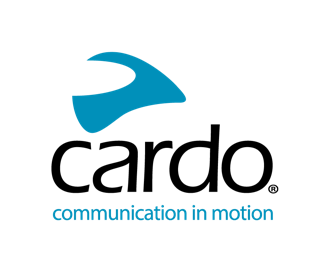 카르도 시스템즈, 헬멧 블루투스 인터콤 녹음 기능 업데이트 발표버튼 하나만 누르면 간편하게 대화 녹음 가능!파워스포츠 라이더를 위한 글로벌 무선 통신 시스템 시장을 선도하는 카르도 시스템즈는 오늘 팩톡 엣지와 팩톡 네오, 팩톡 커스텀(플래티넘 패키지 구독시) 라이더가 인터콤 오디오를 쉽게 녹음하고 저장할 수 있도록 새로운 음성 녹음 기능을 소개했다. 이 기능은 카르도 커넥트 모바일 앱을 통해 버튼 하나로 사용 가능하며, 최신 7.0 소프트웨어 업데이트를 통해 해당 기능이 제공된다.다이나믹 메쉬 통신(DMC)을 통해 나누는 대화와, 스릴 넘치는 스토리를 공유하는 것을 매끄럽게 녹음할 수 있는 이 기능은 카르도가 계속해서 기준을 높이고, 라이딩 경험의 공유를 통해 라이더를 하나로 모으는 또 다른 판도를 바꾸는 업데이트이다. 새로운 업데이트는 팩톡 엣지와 팩톡 네오, 팩톡 커스텀(플래티넘 패키지 구독시) 모델을 포함하는 2세대 DMC에서만 사용이 가능하다. 이제 라이더는 다른 라이더들이나 제1 세대 팩톡 기기(예: Bold 및 Black) 및 브릿지 기능으로 공유된 통화가 포함된 모든 DMC 대화를 녹음할 수 있다. 라이더들은 카르도 커넥트 앱의 홈 화면에서 간단하게 '마이크' 버튼을 눌러 음성 및 인터콤 녹음을 활성화시킬 수 있고, 녹음된 내용은 자동으로 휴대폰으로 받아볼 수 있다.카르도 시스템즈의 마케팅 총괄 댄 에모디는 "라이딩 경험을 향상시키는 솔루션을 제공하는 것이 카르도의 최우선 목표이다. 이번 업데이트를 통해 우리는 첨단 기술의 최전선에 서서 라이더의 휴대폰에 직접 오디오를 녹음하고, 저장할 수 있는 간단하고 원활한 플랫폼을 제공하게 된다. 그리고 이 모든 것이 버튼 하나로 가능하다."라고 전했다.음성 녹음 기능 사용 방법:카르도 커넥트 앱을 다운로드합니다.홈 화면에서 "음성 녹음 버튼"을 누릅니다.앱에 오디오 녹음 권한을 부여합니다.녹음을 시작하려면 마이크 아이콘을 탭 합니다.녹음 중에 일시 정지 및 재개가 가능합니다.저장 버튼을 눌러 녹음을 중지합니다.녹음된 내용은 기본 이름으로 휴대폰 저장 공간에 저장됩니다.새로운 녹음을 시작하려면 다시 마이크 아이콘을 탭하고 녹음을 시작하면 됩니다.카르도 시스템즈의 제품에 대한 자세한 정보는 www.cardosystems.kr을 방문하여 확인 가능하다.
카르도 시스템즈 소개카르도 시스템즈는 파워 스포츠를 즐기는 사용자를 위한 무선 통신 및 엔터테인먼트 시스템 분야 세계 일류 기업입니다. 바이크 라이더, 아웃도어 활동가 및 모험가들을 그들의 휴대폰, 음악 및 서로를 연결합니다. 2004년 카르도는 최초로 블루투스 모터사이클 통신 시스템을 도입했고, 2015년에 최초의 메쉬 인터콤 시스템을 도입했습니다. 또한 2018년에 최초의 음성 명령 기반 시스템을, 2019년에는 JBL 프리미엄 사운드 시스템을 출시했습니다. 현재 카르도 시스템즈의 제품은 100개국 이상에서 판매하고 있습니다.